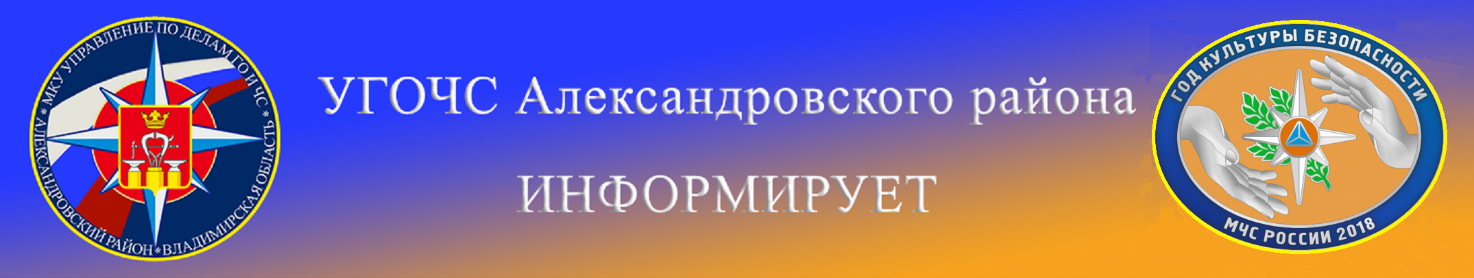                   ПАМЯТКА                   o мерах профилактики бешенства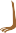 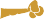 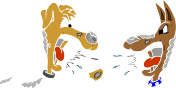 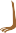 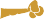 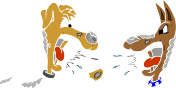 Бешенство (гидрофобия) – остро протекающее заболевание теплокровных животных и человека, вызываемое специфическим вирусом. После появления клинических признаков заболевания шансов на спасение не существует.Источником вируса бешенства являются как дикие, так и домашние животные.Болезнь передается через укус или ослюнение поврежденных кожных покровов (реже слизистых оболочек) больным животным. Пострадавшие от укусов животными должны знать, что возбудитель бешенства может находиться в слюне больного животного за 10 дней до появления первых признаков заболевания.Что делать, если Вас укусили?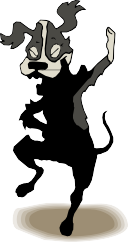 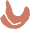 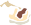 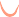 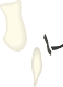 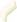 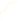 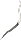 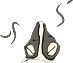 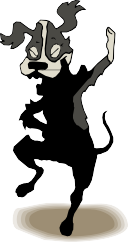 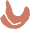 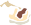 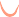 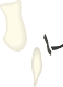 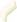 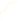 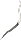 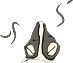 Необходимо немедленно промыть рану водой, лучше с мылом и как можно скорее обратиться за медицинской помощью. Все лица, укушенные, оцарапанные, ослюненные любыми животными, а также лица, имевшие контакт с тушами павших животных, обязаны немедленно обратиться в ближайшее лечебно-профилактическое учреждения с целью по- лучения антирабической профилактики.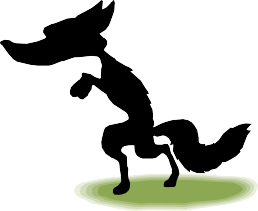 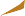 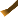 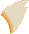 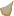 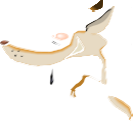 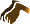 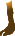 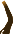 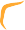 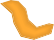 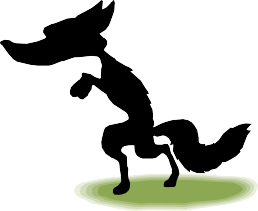 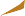 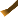 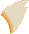 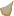 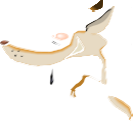 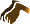 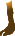 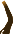 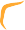 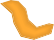                       Владельцы домашних животных, помните, при любом заболевании животного и, особенно, при появлении симптомов бешенства (обильное слюнотечение, затруднение глотания, судороги), немедленно обращайтесь в ближайшую ветеринарную станцию, ни в коем случае не занимайтесь самолечением. Если ваше животное укусило человека, сообщите пострадавшему свой адрес и доставьте питомца для осмотра и наблюдения ветеринарному врачу. Владелец животного несет полную административную, а при нанесении тяжелых увечийи смерти пострадавшего - уголовную ответственность за нарушение «Правил содержания животных».Знайте, методов лечения бешенства не существует. Единственный способ предотвратить развитие болезни – своевременная вакцинация. Обратитесь в травмпункт или лечебно- профилактическое учреждение по месту жительства не позднее 14-го дня с момента укуса.Прививки антирабическими вакцинами делаются бесплатно.Полный курс лечебно-профилактических прививок состоит из 6 инъекций: первая - в день обращения, затем на 3, 7, 14, 30 и 90 день. Если через 10 дней животное осталось здорово, то прививки можно прекратить.Лицам группы риска (ветеринары, кинологи, охотники), нужно прививаться заблаговременно. Прививки также проводятся по специально установленной схеме с первой ревакцинацией через 12 месяцев и далее через каждые 5 лет.                          Помните, самый надежный и эффективный        метод профилактики гидрофобии (бешенства) – вакцинация антирабическими вакцинамиМКУ «Управление по делам ГО и ЧС Александровского района»